Via Rubiana, 15 - 10139 TorinoTel. 0117768845 - 338 766 4025  E-mail: pitt2024@artecittaamica.itModulo di Partecipazione alConcorso Internazionale di pittura, disegno, grafica e acquerelloIX edizione della Biennale "Metropoli di Torino"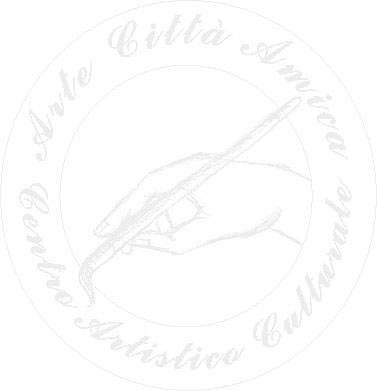 Edizione 2024Desidero partecipare al concorso di arti figurativeNome e Cognome.......................................................................... ………….......…................Via/piazza.....................................................………….CAP……..... città……......…………………… Indirizzo E-mail..........................................................…….   tel.…………….......…….........................B. Desidero candidarmi alla seguente sezione: (apporre una crocetta)      Premio di pittura	 Premio di disegno e grafica	   Premio di acquerelloC. Con le seguenti opere (materiale fotografico)1° Titolo:..............................................………...	 2°Titolo:..............................................………...           ..............................................………...		  ..............................................………...     Tecnica:.......................................……….......	     Tecnica:.......................................……….......     Misure:..............................………….............	     Misure:..............................………….............3° Titolo: ..............................................………...		..............................................………...     Tecnica:.......................................……….......      Misure:..............................………….............D. Allego il materiale richiesto:materiale fotografico,modulo compilato in stampatello,E. Accettazione1) Accetto integralmente il regolamento del premio;
2) Accetto la prima selezione di opere fatta dalla giuria sul materiale fotografico,3) Accetto la decisione finale presa dalla giuria per l'assegnazione dei premi;
4) Accetto la pubblicazione dell’opera selezionata sul catalogo da voi organizzato,5) Sono consapevole della mancanza di responsabilità da parte dell’Associazione in caso di         danneggiamento, smarrimento o furto dell’opera che verrà inviata, se selezionata. Firma ………………………………..	Data ……………………..BREVI NOTE BIOGRAFICHE (max 1.500 battute)________________________________________________________________________________________________________________________________________________________________________________________________________________________________________________________________________________________________________________________________________________________________________________________________________________________________________________________________________________________________________________________________________________________________________________________________________________________________________________________________________________________________________________________________________________________________________________________________________________________Arte Città Amica